 TELOS ACADEMY HONOR CODEIntroductionThe Telos program is based on four key principles of care, cooperation, honesty and respect. The mission of Telos Academy is to encourage positive intellectual growth and develop healthy attitudes toward lifelong learning and productive citizenship. This may be accomplished by creating an environment that works closely with the therapeutic program and is safe, healthy, and conducive to intellectual and emotional growth. The Honor CodeEveryone needs to feel safe from physical and emotional harm and enabled to learn and grow as valued and respected individuals. Therefore, students will not engage in the following: Any verbal or non-verbal abuse, threat of violence, drug or gang talk, or other unsafe behavior to others or self. Derogatory remarks, whether racial, religious, sexist, or otherwise discriminatory are not tolerated. Any form of sexual acting-out, including sexually offensive comments or accessing pornography in any form. Any form of damaging or defacing of property, whether belonging to student, staff or Telos. Any cheating, theft (including unauthorized use of others’ property) or dishonesty in any form. The possession of any contraband, such as drugs, cigarettes, pornography, or alcohol, as well as the aiding of those in possession of such contraband, is both theft and dishonesty. Any other behavior not mentioned in the above categories that creates an unsafe environment. Student RelationshipsTelos is a place for students to learn to develop healthy relationships while interacting with those of different backgrounds and experiences. Healthy relationships are those in which both parties feel safe, valued and respected. Lifelong friendships and healthy relationships may best be nurtured in an environment free of negativity. Negativity includes, but is not limited to, criticism, backbiting, whining, defiance, or showing disrespect to any other individual. Contributing to the Safety of the CommunityStudents are expected to conduct themselves in ways that promote an emotionally and physically safe environment. They are also expected to help each other make good choices and to intervene and expose unsafe behaviors to staff. As long as we are all involved with keeping Telos safe, students can enjoy a higher level of trust and expanded opportunities. Violations of the Honor CodeViolations of the Telos Academy Honor Code constitute an attack on the safe learning environment and will result in disciplinary action. I have read, fully understand, and pledge to follow the Telos Academy Honor Code. _______________________________	_______________________________ 	___________________Print Name				Signature				Date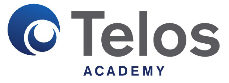 